Муниципальное бюджетное образовательное учреждениедополнительного образования Центр детского и юношеского творчестваМО Майкопский районИзготовление народной куклы «Ангел на пальчик»методическая разработкаВыполнил:Белоусова Ольга Васильевна – педагог дополнительного образования, руководитель т/о «Модница»,МБОУ ДО ЦДЮТ, МОМайкопский районП. Тульский 2023 годСодержание1.Аннотация ……………………………………………………..32. Содержание ………………………………………………….. 33. Введение ………………………………………………………43. Основная часть ………………………………………………. 54.Список литературы ……………………………………………105. Приложение …………………………………………………..11АннотацияЗадача взрослых – наполнить жизнь ребенка яркими и запоминающими событиями. В семье об этом должны позаботиться родители, в образовательных учреждениях – педагоги. Данная методическая разработка предназначена тем, для кого дело воспитания – призвание и профессия, кто ищет способы разнообразить досуг обучающихся желающим увидеть новые решения традиционных задач.Методическая разработка «Изготовление народной куклы: «Ангел на пальчик»», нацелена на изучение и возрождение народных традиций, развитие декоративно-прикладного творчества.Обучающиеся не только познакомятся с народной игровой куклой, но и самостоятельно изготовят ее.По возрастному составу методическая разработка рекомендована для обучающихся 1 – 5 классов.СодержаниеНазначение: для использования учебно-методического материала педагогами УДО и учителями технологии.Цель:Знакомство с технологией изготовления народной куклы и  ее изготовление.Задачи: Обучающие:-познакомить обучающихся с обрядовой куклой;-научить мастерить тряпичную куклу бесшовным способом;-научить применять полученные знания и умения в практике.Воспитательные:-приобщить к национальной культуре;-прививать любовь к художественному творчеству;-воспитывать чувство прекрасного, усидчивость, терпение, аккуратность.Развивающие:-развивать творческие способности;-развивать познавательный интерес к народному творчеству.-развивать трудовые навыки: складывание, сворачивание,  скручивание, обматывание, завязывание.-развивать мелкую моторику рук;Новизна и актуальность:С давних времен на Руси светлый образ ангела олицетворял надежду и благополучие. По его подобию изготавливалась кукла оберег Ангел своими руками для защиты от горя, зла и болезней. Ангела дарили близким людям с пожеланием добра, здоровья, счастья, чтобы приманить везенье и отпугнуть злых духов.Интерес к тряпичным ангелочкам не угасает и в наши дни, по традиции этот оригинальный подарок делают самостоятельно. Главная  особенность  куклы, заключается в том, что сделана она без иголки и безлика.  Для ребенка кукла будет игрушкой-подружкой и оберегом одновременно, поэтому колоть её иглой негоже, а делать лицо по народным поверьям нельзя, так как такая кукла может обрести душу и стать опасной. А «безликая» куколка считается предметом неодушевленным и не может навредить ребенку.Место методической разработки в образовательной программе.Методическая разработка по изготовлению народной куклы предназначена для обучающихся творческого объединения «Модница» первого года обучения и может быть использована педагогическими работниками системы дополнительного образования, а также учителями технологии при подготовке к занятиям. Возраст обучающихся 7-10 лет.Введение	Русская кукла считается одним из самых загадочных символов России. Это не просто детская игрушка, это неотъемлемый атрибут древних обрядов. С незапамятных времен мастерами было освоено искусство изготовления таких кукол, вобравших в себя все культурные традиции и обычаи Руси.	Считалось, что куклы, сделанные своими руками из подручных материалов, обладают магическими свойствами. Наши предки верили, что куклы способны отгонять злых духов и приносить счастье в дом.          Способы изготовления кукол передавались детям от мам и бабушек и закреплялись традициями, и считалось, что чем они древнее, тем действеннее роль куклы в совершении обряда. Именно поэтому способ изготовления куклы нельзя было изменять. 	В русских семьях традиционных кукол насчитывалось и хранилось десятками. Люди верили в их «чудесную силу» и замечали, что, если дети много и усердно играют в куклы, то в семье быть прибыли, а если же небрежно обращаются со своими игрушками, в дом обязательно придет беда. В народе по тому, как ребенок относится к куклам в играх, определялось его будущее.	 Кукла была не просто игрушкой, она была знаком продолжения рода, залогом семейного счастья и благополучия, а еще, зримым посредником между миром детства и миром взрослых. Через кукольную реальность дети входят в жизнь полноправными членами общества, а для взрослых - это единственная возможность вернуться в детство.
 Куклу «Ангел на пальчик» изготавливали на Рождество или Пасху. Соответственно на Рождество из белой, светлой ткани, а на Пасху из красной или зелёной ткани.Основная частьПоделка Рождественский ангел доступен для детей с 7 лет. Это прекрасная игрушка для украшения дома к празднику или просто как дополнение к подарку.Чтобы куклы можно было характеризовать как обереги, они должны быть созданы в соответствии со следующими требованиями:1. Мастерица в момент создания должна быть в хорошем настроении.Кукла переймет все ощущения рукодельницы в момент изготовления, поэтому перед всем процессом нужно настроиться на хороший лад и браться за дело, не держа в себе обиды и сомнения.2. При изготовлении куклы не должны использоваться иглы, ножницы и другие колющие и режущие предметы.Считается, что прокалывая ткань,  кукла теряет свою магическую силу. Не рекомендуется даже пришивать пуговицы или волосы. В крайнем случае, лоскуты ткани можно вырезать за несколько дней до всего мероприятия.3. Количество узелков должно быть четным и на каждый отдельный узелок нужно сказать хорошее слово-пожелание: например, любовь, благополучие, счастье.4. Кукла должна быть крестообразной формы.Крест – сакральный символ, который наделяет магический предмет определенной силой. Довольно часто в качестве основы используется деревянный крест, где корпус поделки — вертикальная основа, а руки – горизонтальная часть креста.5. Куклы, которые используются как обереги, должны быть безликими.Ни в коем случае нельзя делать поделке лицо. В крайнем случае, можно обмотать голову нитками, создав крест.6. Кукла должна вам нравится и вам должно быть приятно держать ее в руках.Следуя этим несложным правилам, можно создать эффективный и действенный оберег, который будет оберегать своего обладателя от различных бед на протяжении длительного периода времени.                                                               Последовательность изготовления народной куклы:                                                          «Ангел на пальчик»Список литературы и других источниковДайн, Г.Л. Русская тряпичная кукла. Культура, традиции, технология [Текст] / Г.Л Дайн, М.Н. Дайн.- М.: Культура и традиции, 2007.- 120 с  Котова, И.Н. Русские обряды и традиции. Народная кукла [Текст] / И.Н. Котова, А.С. Котова.- СПб, Паритет, 2003.- 240 с.Я познаю мир. Игрушки // Энциклопедия для детей. - Москва: ООО «Издательство АСТ ЛТД». - 1998г.Интернет сайты:http://www.toysew.ru/kukly/tekstilnye.htmlhttps://ru.wikipedia.org/wiki                                                                                               ПриложениеХочу смастерить с вам ЗадачПриложен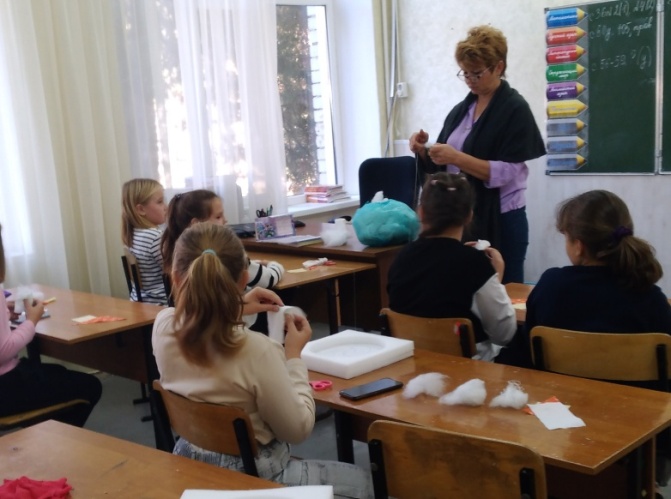 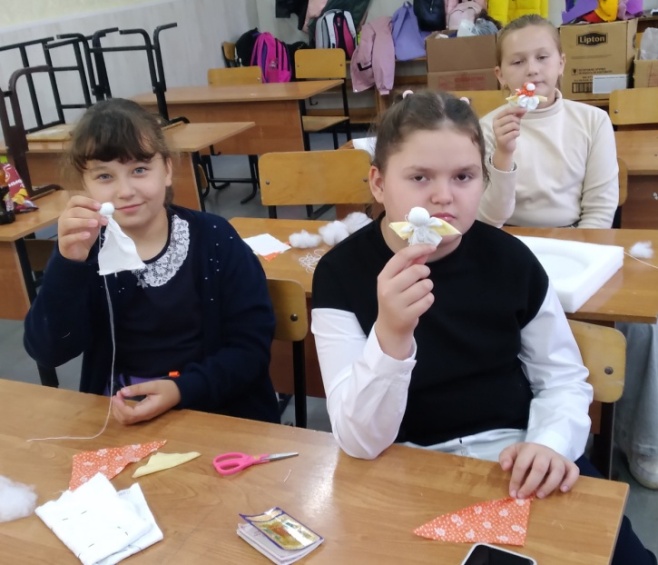 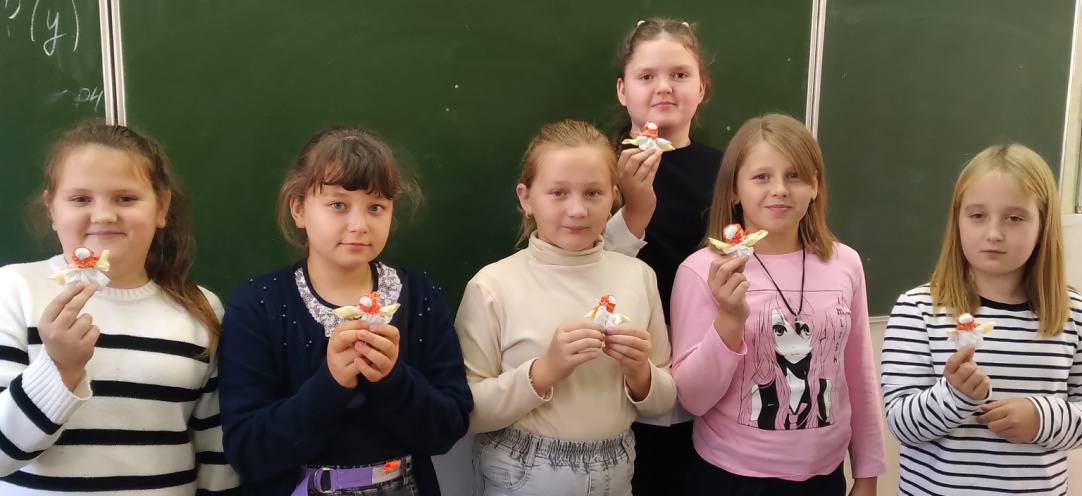 Необходимые материалы и инструменты: - Лоскут белой ткани (17х9 см) для головы и  туловища;    - треугольный лоскут для платочка;- один квадрат (8х8)  для крыльев;- белые  нитки;- синтепон для головы;- тесьма для украшения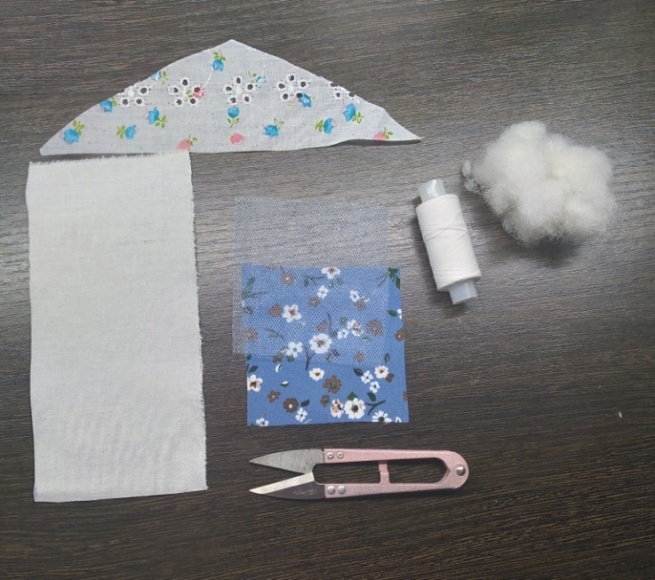 Верхний край белой ткани сворачиваем гармошкой и закручиваем нитью, оставляя один конец нити длинным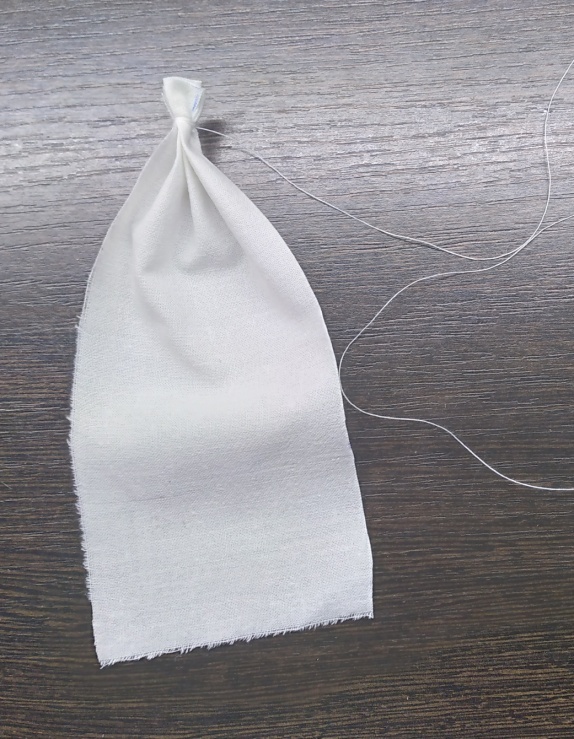 Выворачиваем ткань и вставляем кусочек синтепона в голову. Заматываем длинным концом нити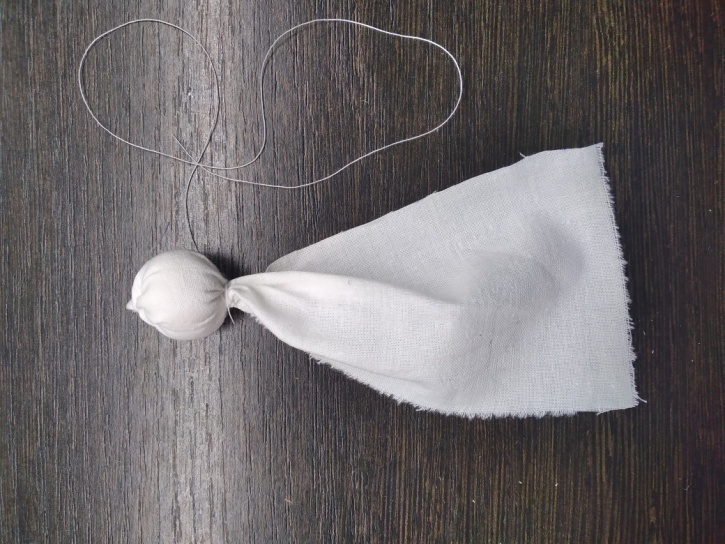  Нижний край три раза заворачиваем по 0,7 см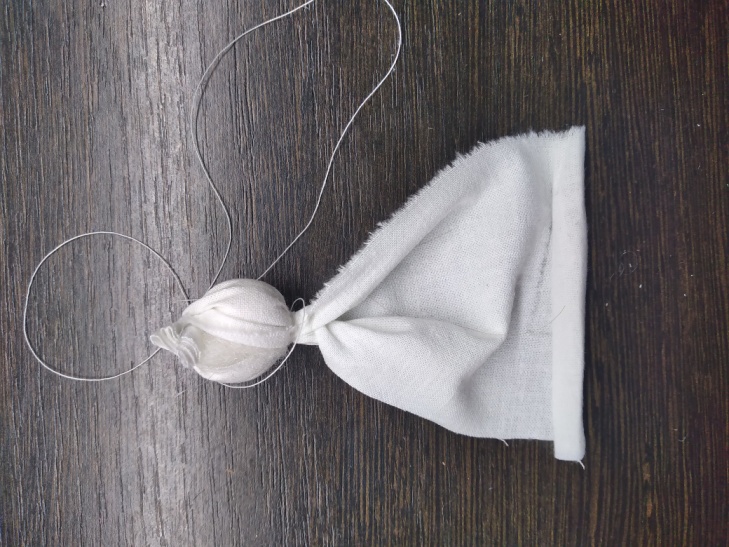 Свернутый край подгибаем к голове. У нас получаются руки. Перематываем их крест - накрест длинным концом нити. Приматываем тесьму под руками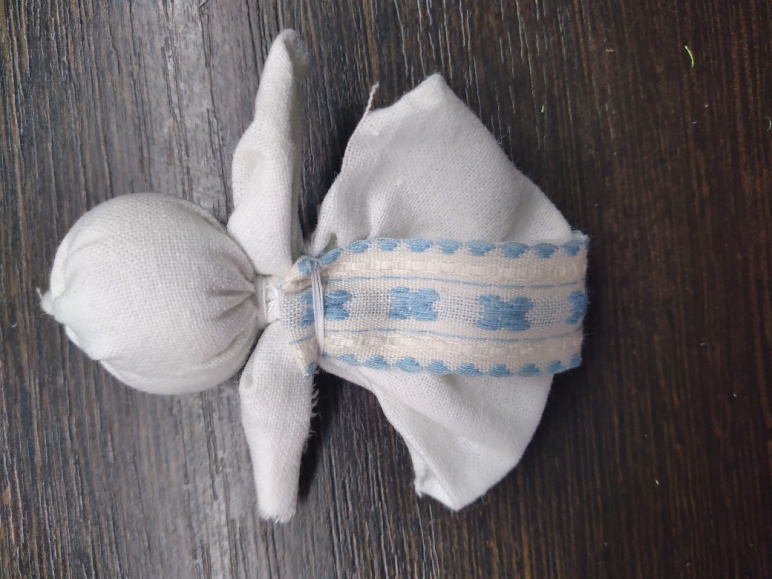 Прямоугольник для крыльев сворачиваем пополам, чтобы получился треугольник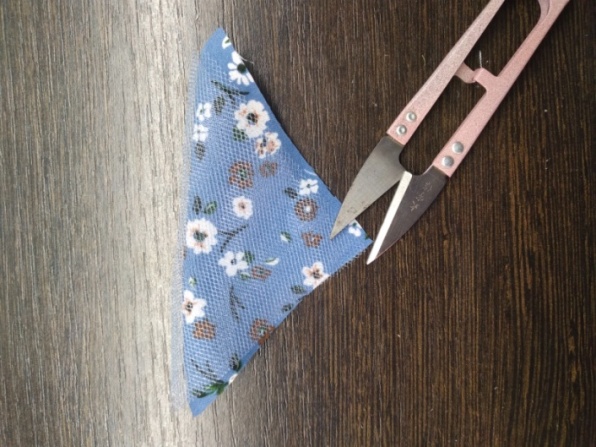 Посередине собираем гармошкой и перематываем нитью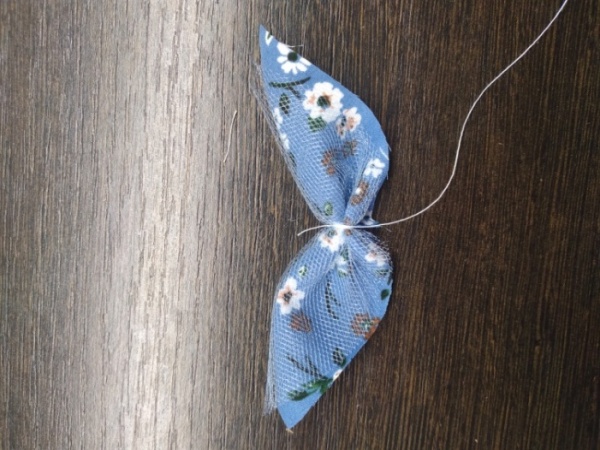 Полученные крылышкиприматываем крест накрестк телу куколкик кукле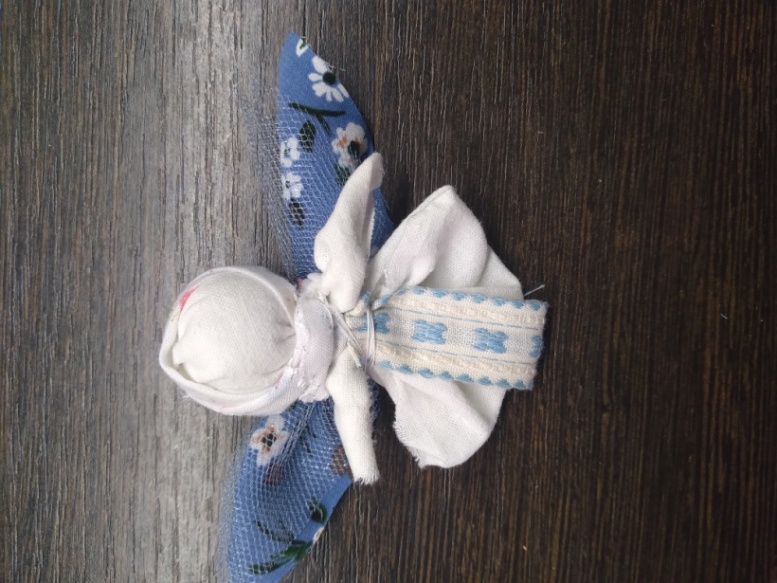 	   Куколка «Ангел на пальчик» готоваготова «»готова!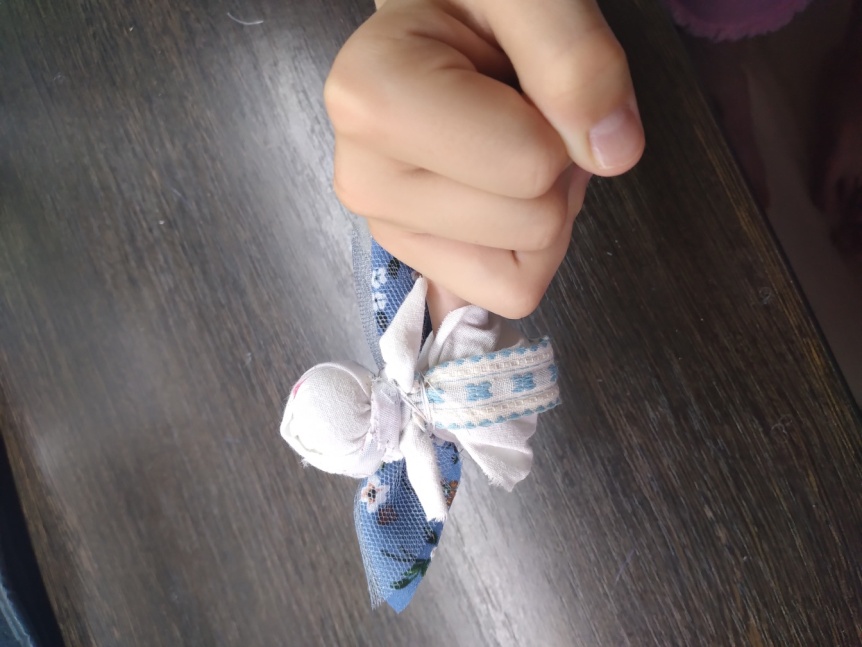 